.Intro: 32 counts. No tags - no restartsSec. 1 (1-8) Walk, walk, anchor step, reverse pivot turn, pivot turnSec. 2 (9-16) ¼ Turn, hold, ball, side, touch, ¼ turn, ½ turn, shuffle ½ turnSec. 3 (17-24) Pivot ¼ turn, cross shuffle, hinge turn (2 x ¼), cross shuffleSec. 4 (25-32) Side rock, sailor ¼ turn, pivot ¼ turn, ball, side, touch(*)  Easier option sec. 2, count 6, 7&8: Step fw L (6), shuffle fw on R (7&8)Start againEnding: Last wall ends facing 3:00 - simply make a ¼ turn left stepping R to right sideEnjoy!You're Breaking Me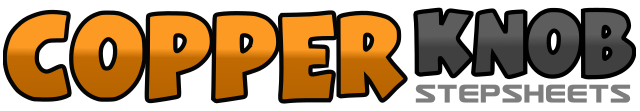 .......Count:32Wall:4Level:Improver.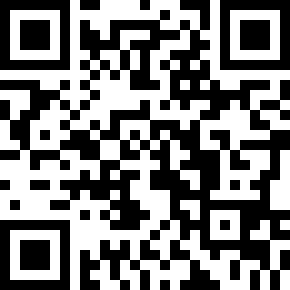 Choreographer:Gitte Kunckel Stehr (DK) - October 2020Gitte Kunckel Stehr (DK) - October 2020Gitte Kunckel Stehr (DK) - October 2020Gitte Kunckel Stehr (DK) - October 2020Gitte Kunckel Stehr (DK) - October 2020.Music:Breaking Me - Topic & A7S : (Album: Bravo Hits 108)Breaking Me - Topic & A7S : (Album: Bravo Hits 108)Breaking Me - Topic & A7S : (Album: Bravo Hits 108)Breaking Me - Topic & A7S : (Album: Bravo Hits 108)Breaking Me - Topic & A7S : (Album: Bravo Hits 108)........1-2Step R fw (1), step L fw (2)3&4Step R behind L (3), change weight to L (&), step back on R (4)5-6Touch L back (5), ½ turn L (6 - weight L, 6:00)7-8Step R fw (7), ½ turn L keeping weight on R (8, 12:00)1-2¼ turn left stepping L to left side (1, 9:00), hold (2)&3-4Step ball of R next to L (&), step L to left side (3), touch R next to L (4)5-6¼ turn R stepping R fw (5, 12:00), ½ turn right stepping back on L (6, 6:00) (*)7&8¼ turn right stepping R to right side (7, 12;00), step L next to R (&, 6:00), ¼ turn right stepping R fw (8, 12:00)1-2Step L fw (1), pivot ¼ turn right (2, 3:00)3&4Cross L over R (3), step R to right side (&), cross L over R (4)5-6¼ turn left stepping back on R (5, 12:00), ¼ turn left stepping L to left side (6), (9:00)7&8Cross R over L (7), step L to left side (&), cross R over L (8)1-2Rock L to left side (1), recover on R (2)3&4Cross L behind R turning ¼ left (3, 6:00), step R next to L (&) step L slightly fw (4)5-6Step R fw (5), pivot ¼ turn left (6, 3:00)&7-8Step ball of R next to L (&), step L to left side (7), touch R next to L (8)